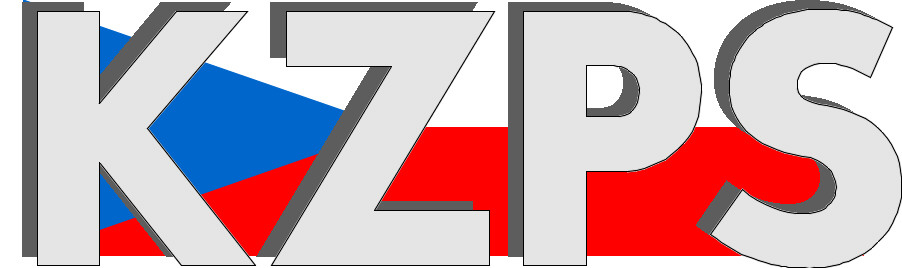 Konfederacezaměstnavatelských a podnikatelských svazů ČR Sekretariát:	    	 Václavské nám. 21	               tel.: 222 324 985                   	 110 00 Praha 1		               fax: 224 109 374  	            	            mail: kzps@kzps.cz S t a n o v i s k o Konfederace zaměstnavatelských a podnikatelských svazů ČRk „Návrhu zákona, kterým se mění zákon č. 254/2001 Sb., o vodách a o změně některých zákonů (vodní zákon), ve znění pozdějších předpisů“V rámci mezirezortního připomínkového řízení jsme obdrželi uvedený návrh. K němu Konfederace zaměstnavatelských a podnikatelských svazů ČR (KZPS ČR) uplatňuje následující doporučující a zásadní připomínky:§ 38 odst. 10)Nově navrhovaný odstavec požadujeme upravit, a to následovně:(10) Při povolování vypouštění odpadních vod s obsahem zvlášť nebezpečných závadných látek, prioritních nebezpečných látek nebo nebezpečných závadných látek podle přílohy č. 1 části II bodů 1 a 9 do vod povrchových vodoprávní úřad může uložit uloží povinnost provádět kontinuální měření těchto vod v místě jejich vypouštění do vod povrchových. Znečišťovatel je v takovém případě povinen průběžně zaznamenávat, vyhodnocovat a uchovávat výsledky kontinuálního měření vypouštěných odpadních vod. Pokud lze z výsledků kontinuálního měření usuzovat na možnost vzniku havárie, je znečišťovatel povinen učinit odpovídající opatření k zabránění jejímu vzniku. Znečišťovatel je povinen zajistit a řádně provozovat technické prostředky pro kontinuální měření vypouštěných odpadních vod. Náležitosti a způsob provádění kontinuálního měření, podmínky zjišťování úrovně znečišťování kontinuálním měřením, vyhodnocení kontinuálního měření a náležitosti technických prostředků pro jeho provádění stanoví vláda nařízením.Tato připomínka je ZÁSADNÍ.ODŮVODNĚNÍ:Zavést povinnost provádět kontinuální měření vod plošně pro všechny provozovatele, kteří mají povinnost sledovat obsah zvlášť nebezpečných látek, prioritních nebezpečných látek nebo nebezpečných závadných látek dle přílohy č. 1 části II bodů 1 a 9, je nadbytečné, neefektivní a nehospodárné.Z praxe jsou známy případy, kdy má provozovatel povinnost sledovat některou z nebezpečných látek dle výčtu uvedeném v návrhu odstavce 10 a vykazuje v daném ukazateli velmi nízkých koncentračních hodnot, velmi často pod mezí stanovitelnosti. V takovém případě je neefektivní zatěžovat provozovatele povinností provádět kontinuální měření předmětných vod zejména s ohledem na vysoké investiční a provozní náklady tohoto měření.Je na zvážení, zda tato nově navržená povinnost provádění kontinuálního monitoringu nebude s ohledem na vysoké investiční a provozní náklady pro provozovatele příliš zatěžující s velmi malým přínosem pro zamezování případných havárií na vodách a zda by tedy nebylo vhodné navrhnout celý odstavec 10 § 38 z textu vypustit.Další možností je ponechat příslušnému vodoprávnímu úřadu rozhodovací pravomoc, zda má v konkrétních případech smysl provádět kontinuální měření či nikoliv. Odstavec 10 § 38 navrhujeme upravit takto:    § 40 odst. 2)Nově navrhovaný odstavec požadujeme upravit – vypustit „vždy“ a doplnit „výrazné“, a to následovně:(2) Havárií je vždy výrazné zhoršení nebo závažné ohrožení jakosti povrchových nebo podzemních vod ropnými látkami, kyanidy, těžkými kovy, zvlášť nebezpečnými závadnými látkami, prioritními nebezpečnými látkami, popřípadě radioaktivními látkami a radioaktivními odpady, nebo zhoršení nebo ohrožení jakosti povrchových nebo podzemních vod v chráněné oblasti přirozené akumulace vod nebo v ochranném pásmu vodního zdroje.Tato připomínka je ZÁSADNÍ.ODŮVODNĚNÍ:Při striktním výkladu dochází k naplnění definice havárie již při samotném vypouštění odpadních vod v souladu se stanovenými podmínkami jejich vypouštění. V případě vypouštění odpadních vod s nenulovým obsahem vyjmenovaných látek dochází k absolutnímu navýšení těchto látek v povrchových vodách, a tedy ke zhoršení jakosti povrchových vod. Proto je žádoucí, aby se jednalo o závažné, výrazné nebo mimořádné zhoršení jakosti vod. Jednorázové marginální zvýšení obsahu ropných či jiných látek nelze považovat za havárii. Prahové koncentrace nejrůznějších látek ve vodě přirozeně kolísají okolo mezí detekce, někdy směrem dolů, jindy směrem nahoru.Současně je nutné vyloučit, že za ohrožení jakosti povrchových nebo podzemních vod se považuje faktické ohrožení z již realizované činnosti, nikoliv hypotetický předpoklad z činnosti plánované.  § 125h odst. 4Zavádí sankci až do výše 50 000 000 Kč. Navrhovaná sankce se jeví extrémní a navrhujeme její podstatné snížení na úroveň 10 000 000 Kč.    (4) Za přestupek podle odstavce 1 písmeno a) spáchaný vypouštěním odpadních vod lze uložit pokutu do 50 000 000 10 000 000 Kč, pokud měl původce havárie v době jejího vzniku současně uloženou povinnost provádění kontinuálního měření vypouštěných odpadních vod podle § 38 odst. 10.ODŮVODNĚNÍ:V důvodové zprávě je toto extrémní navýšení sankcí zdůvodněno mimo jiné usnesením senátu Nejvyššího správního soudu, které tvrdí, že aby pokuta za přestupek naplnila svůj účel z hlediska individuální i generální prevence, musí být citelným zásahem do majetkové sféry pachatele. Domníváme se, že i pokuty s horní hranicí 5 nebo 10 mil. Kč jsou citelným zásahem do majetkové sféry pachatele a k takto razantnímu navýšení sankcí tedy není žádný důvod.Kontaktní osoby:Mgr. Petr Haas			e-mail:	haas@zscr.cz			mob:	778 456 630Dr. Jan Zikeš				e-mail:	zikes@kzps.cz			tel:	222 324 985V Praze dne 17. února 2023 										        Jan W i e s n e r		                                                                            			             prezident